Základní škola a Mateřská škola Starý Poddvorov, 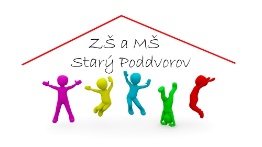 		příspěvková organizaceStarý Poddvorov 173, 696 16, IČO: 75021200Žádost o uvolnění žáka z vyučováníŽádám o uvolnění dcery/syna …………………………………………………...třída…………z vyučování ve dnech …………………………………z důvodu……………………………....…………………………………………………………………………………………………..Zavazuji se, že zameškané učivo s dcerou/synem doplníme dle dohody s třídní učitelkou.                                                               Děkuji za vyřízení své žádosti.V………………….dne ……………….             Podpis rodičů…………………………………Vyjádření třídního učitele:                          souhlasím       nesouhlasím                                                                    Doplnění učiva s rodiči dohodnuto      ano  neV ……………………dne…………          Podpis třídní učitelky:……………………………..Vyjádření ředitelky školy:                          povoluji          nepovolujiV ……………………dne………….          Podpis ředitelky školy:…………………………….